臺北市立北投國民中學活動成果紀錄表活動照片活動名稱八年級防災宣導活動時間112年2月16日8時30分地點三樓演講廳對象八年級學生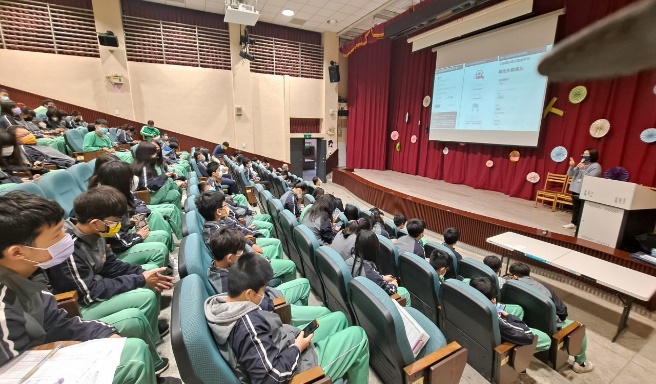 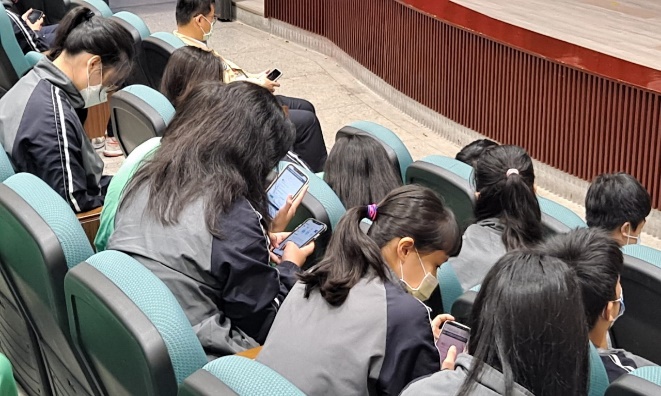 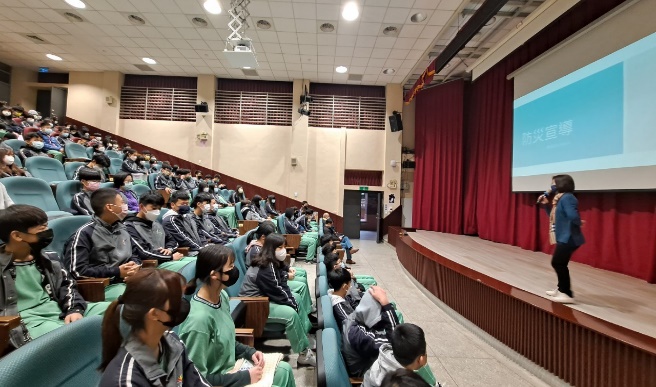 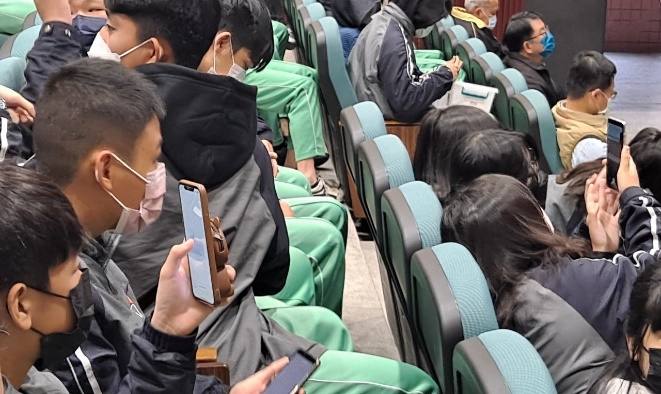 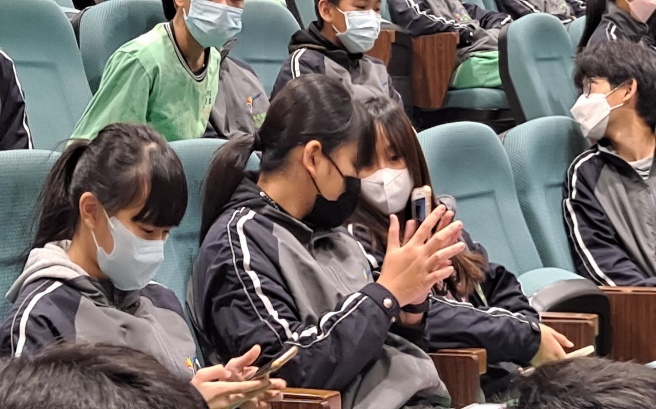 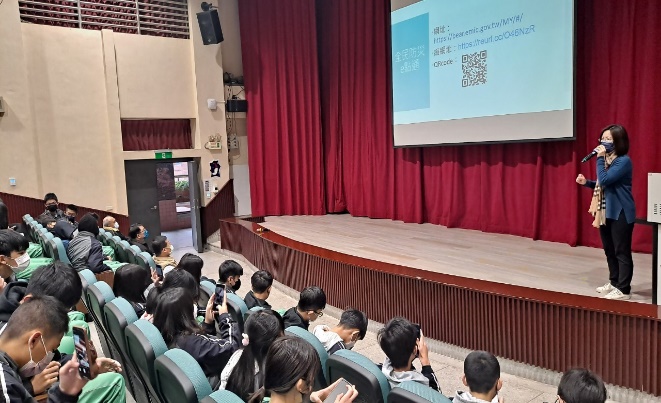 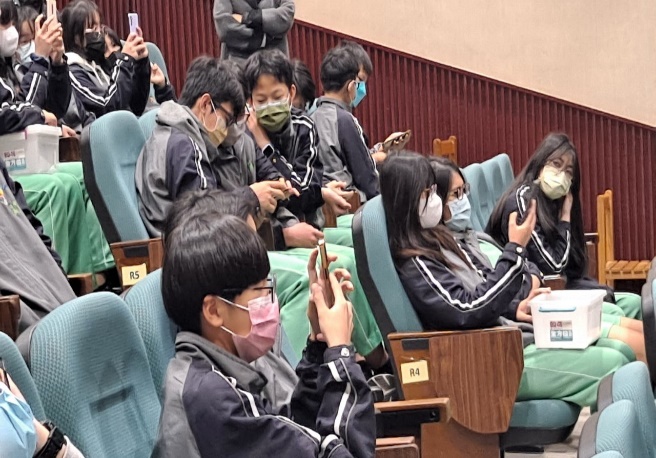 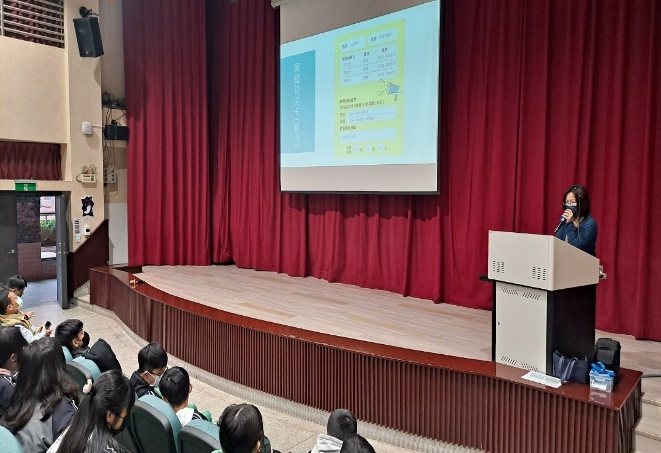 